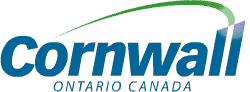 COMMITTEE OF ADJUSTMENTTUESDAY, DECEMBER 12TH, 2017MACLEOD ROOMCIVIC COMPLEXCALL MEETING TO ORDERINTRODUCTION OF COMMITTEE MEMBERS AND STAFFAPPROVAL OF AGENDA DECLARATION OF CONFLICT OF INTERESTAPPLICATIONS BEING HEARD:Debate on the following items:ITEM 1	A-43-17	1304 JULIE STREETITEM 2	A-44-17	238 YORK STREETITEM 3	B-20-17	2905 MARLEAU AVENUEITEM 4	A-45-17	2258 PITT STREETITEM 5	A-46-17	678 HAMILTON CRESCENTIN-CAMERA SESSION Motion required to MOVE INTO A CLOSED MEETING after hearing all parties at the Committee of Adjustment meeting, to address matters pertaining to Section 239 (2) and (3.1) of the Municipal Act, 2001 S.O. 2001 S.O. 2001, Chapter 25:239 (1) Except as provided in this section, all meetings shall be open to the public. 2001, c. 25, s. 239 (1).Exceptions(2) A meeting or part of a meeting may be closed to the public if the subject matter being considered is,(g) a matter in respect of which a council, board, committee or other body may hold a closed meeting under another Act (Planning Act Section 45 (6)) Debate and Decision on all of the following items:ITEM 1	A-43-17	1304 JULIE STREETITEM 2	A-44-17	238 YORK STREETITEM 3	B-20-17	2905 MARLEAU AVENUEITEM 4	A-45-17	2258 PITT STREETITEM 5	A-46-17	678 HAMILTON CRESCENT	6.1	RISE FROM CLOSEDMotion required rising and closing the In Camera MeetingADJOURNMENTMotion required to AdjournNEXT MEETING:  TUESDAY, 	JANUARY 9TH, 2018